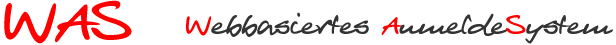 AnmeldeformularDie Schulwünsche werden auf dem Reihungsformular erfasst.Ich bin mit der elektronischen Verarbeitung meiner Daten ausschließlich zum Zweck der Schulanmeldung einverstanden. Es ist die Pflicht der Erziehungsberechtigten, die Schule über eine Erkrankung sowie über alle zeitlichen und ablaufsmäßigen Vorgaben einer allenfalls zu treffenden Notfallmaßnahme zu informieren.Datum: 		Unterschrift: 	PersonalienPersonalienSozialversicherungsnummer/
Ersatzkennzahl, falls vorhandenFamiliennameVornameGeschlecht	  männlich	  weiblichGeburtsdatumGeburtsstaatStaatsbürgerschaftReligionsbekenntnisErstsprache (Alltagssprache)Herkunftsschule/KlasseKrankheiten/MedikamenteAllergie   Epilepsie   Diabetes  sonstige Autismus  Besonderheit körperlich  psychisch Dauermedikament   Notfallmedikament Erzieher-AdresseErzieher-AdresseErziehungsberechtigt   Eltern	  Vater	  Mutter	  VormundName(n):
Vorname(n) und Familienname(n) StaatPLZ und OrtStraßeHausnummerTelefon 1Telefon 2E-Mail